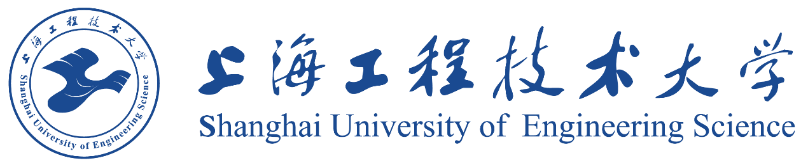 国际学生本科中文授课项目入学申请表国际学生本科中文授课项目入学申请表国际学生本科中文授课项目入学申请表国际学生本科中文授课项目入学申请表国际学生本科中文授课项目入学申请表国际学生本科中文授课项目入学申请表国际学生本科中文授课项目入学申请表国际学生本科中文授课项目入学申请表国际学生本科中文授课项目入学申请表国际学生本科中文授课项目入学申请表国际学生本科中文授课项目入学申请表国际学生本科中文授课项目入学申请表国际学生本科中文授课项目入学申请表国际学生本科中文授课项目入学申请表国际学生本科中文授课项目入学申请表国际学生本科中文授课项目入学申请表个人基本信息个人基本信息个人基本信息个人基本信息个人基本信息个人基本信息个人基本信息个人基本信息个人基本信息个人基本信息个人基本信息个人基本信息个人基本信息个人基本信息个人基本信息个人基本信息姓名 姓姓姓姓照片姓名 名名名名照片姓名 中文名中文名中文名中文名照片国籍 性别性别性别性别□男 □男 □男 □男 □男 □男 照片国籍 性别性别性别性别□女 □女 □女 □女 □女 □女 照片出生日期
Date of Birth            年   月     日                          年   月     日                          年   月     日                          年   月     日                          年   月     日                          年   月     日                          年   月     日                          年   月     日                          年   月     日                          年   月     日               出生地出生地出生地出生地最高学历婚姻状况婚姻状况婚姻状况婚姻状况□已婚最高学历婚姻状况婚姻状况婚姻状况婚姻状况□单身健康状况□ 良好□ 不太好，原因___________________□ 良好□ 不太好，原因___________________□ 良好□ 不太好，原因___________________□ 良好□ 不太好，原因___________________□ 良好□ 不太好，原因___________________□ 良好□ 不太好，原因___________________□ 良好□ 不太好，原因___________________□ 良好□ 不太好，原因___________________□ 良好□ 不太好，原因___________________□ 良好□ 不太好，原因___________________□ 良好□ 不太好，原因___________________□ 良好□ 不太好，原因___________________□ 良好□ 不太好，原因___________________□ 良好□ 不太好，原因___________________□ 良好□ 不太好，原因___________________宗教信仰母语母语母语电子邮箱联系电话联系电话联系电话汉语能力□ 母语□ 流利□ 高级□ 良好□ 母语□ 流利□ 高级□ 良好□ 母语□ 流利□ 高级□ 良好□ 母语□ 流利□ 高级□ 良好□ 母语□ 流利□ 高级□ 良好考试级别和分数HSK：级别 ____分数____________.其他____.考试级别和分数HSK：级别 ____分数____________.其他____.考试级别和分数HSK：级别 ____分数____________.其他____.考试级别和分数HSK：级别 ____分数____________.其他____.考试级别和分数HSK：级别 ____分数____________.其他____.考试级别和分数HSK：级别 ____分数____________.其他____.考试级别和分数HSK：级别 ____分数____________.其他____.考试级别和分数HSK：级别 ____分数____________.其他____.考试级别和分数HSK：级别 ____分数____________.其他____.考试级别和分数HSK：级别 ____分数____________.其他____.英语能力□ 母语□ 流利□ 高级□ 良好□ 初级□ 不会□ 母语□ 流利□ 高级□ 良好□ 初级□ 不会□ 母语□ 流利□ 高级□ 良好□ 初级□ 不会□ 母语□ 流利□ 高级□ 良好□ 初级□ 不会□ 母语□ 流利□ 高级□ 良好□ 初级□ 不会考试和分数TOEFL ____.IELTS ____.Others____.考试和分数TOEFL ____.IELTS ____.Others____.考试和分数TOEFL ____.IELTS ____.Others____.考试和分数TOEFL ____.IELTS ____.Others____.考试和分数TOEFL ____.IELTS ____.Others____.考试和分数TOEFL ____.IELTS ____.Others____.考试和分数TOEFL ____.IELTS ____.Others____.考试和分数TOEFL ____.IELTS ____.Others____.考试和分数TOEFL ____.IELTS ____.Others____.考试和分数TOEFL ____.IELTS ____.Others____.专业选择第一志愿                                       第二志愿                                     是否服从调剂  □是      □否 第一志愿                                       第二志愿                                     是否服从调剂  □是      □否 第一志愿                                       第二志愿                                     是否服从调剂  □是      □否 第一志愿                                       第二志愿                                     是否服从调剂  □是      □否 第一志愿                                       第二志愿                                     是否服从调剂  □是      □否 第一志愿                                       第二志愿                                     是否服从调剂  □是      □否 第一志愿                                       第二志愿                                     是否服从调剂  □是      □否 第一志愿                                       第二志愿                                     是否服从调剂  □是      □否 第一志愿                                       第二志愿                                     是否服从调剂  □是      □否 第一志愿                                       第二志愿                                     是否服从调剂  □是      □否 第一志愿                                       第二志愿                                     是否服从调剂  □是      □否 第一志愿                                       第二志愿                                     是否服从调剂  □是      □否 第一志愿                                       第二志愿                                     是否服从调剂  □是      □否 第一志愿                                       第二志愿                                     是否服从调剂  □是      □否 第一志愿                                       第二志愿                                     是否服从调剂  □是      □否 经济来源经济来源经济来源经济来源□ 奖学金     □ 自费 □ 奖学金     □ 自费 □ 奖学金     □ 自费 □ 奖学金     □ 自费 □ 奖学金     □ 自费 □ 奖学金     □ 自费 □ 奖学金     □ 自费 □ 奖学金     □ 自费 □ 奖学金     □ 自费 □ 奖学金     □ 自费 □ 奖学金     □ 自费 □ 奖学金     □ 自费 教育背景(从小学到最高学历，包括汉语学习经历)教育背景(从小学到最高学历，包括汉语学习经历)教育背景(从小学到最高学历，包括汉语学习经历)教育背景(从小学到最高学历，包括汉语学习经历)教育背景(从小学到最高学历，包括汉语学习经历)教育背景(从小学到最高学历，包括汉语学习经历)教育背景(从小学到最高学历，包括汉语学习经历)教育背景(从小学到最高学历，包括汉语学习经历)教育背景(从小学到最高学历，包括汉语学习经历)教育背景(从小学到最高学历，包括汉语学习经历)教育背景(从小学到最高学历，包括汉语学习经历)教育背景(从小学到最高学历，包括汉语学习经历)教育背景(从小学到最高学历，包括汉语学习经历)教育背景(从小学到最高学历，包括汉语学习经历)教育背景(从小学到最高学历，包括汉语学习经历)教育背景(从小学到最高学历，包括汉语学习经历)起止时间起止时间学校/学院学校/学院学校/学院学校/学院学校/学院学校/学院主修专业主修专业主修专业主修专业主修专业所获文凭所获文凭所获文凭        -        -        -        -        -        ---工作经历(如有)工作经历(如有)工作经历(如有)工作经历(如有)工作经历(如有)工作经历(如有)工作经历(如有)工作经历(如有)工作经历(如有)工作经历(如有)工作经历(如有)工作经历(如有)工作经历(如有)工作经历(如有)工作经历(如有)工作经历(如有)起止时间起止时间就职单位就职单位就职单位就职单位就职单位就职单位就职单位就职单位就职单位就职单位就职单位职务职务职务        -        -        -        -所获奖励 (如有)所获奖励 (如有)所获奖励 (如有)所获奖励 (如有)所获奖励 (如有)所获奖励 (如有)所获奖励 (如有)所获奖励 (如有)所获奖励 (如有)所获奖励 (如有)所获奖励 (如有)所获奖励 (如有)所获奖励 (如有)所获奖励 (如有)所获奖励 (如有)所获奖励 (如有)年份年份奖项名称奖项名称奖项名称奖项名称奖项名称奖项名称奖项名称奖项名称奖项名称奖项名称奖项名称授予单位授予单位授予单位须提供的其他信息须提供的其他信息须提供的其他信息须提供的其他信息须提供的其他信息须提供的其他信息须提供的其他信息须提供的其他信息须提供的其他信息须提供的其他信息须提供的其他信息须提供的其他信息须提供的其他信息须提供的其他信息须提供的其他信息须提供的其他信息永久通讯地址永久通讯地址街道和门牌________________城市_________________国家_____________邮编_________________住宅电话或移动电话__________________街道和门牌________________城市_________________国家_____________邮编_________________住宅电话或移动电话__________________街道和门牌________________城市_________________国家_____________邮编_________________住宅电话或移动电话__________________街道和门牌________________城市_________________国家_____________邮编_________________住宅电话或移动电话__________________街道和门牌________________城市_________________国家_____________邮编_________________住宅电话或移动电话__________________街道和门牌________________城市_________________国家_____________邮编_________________住宅电话或移动电话__________________街道和门牌________________城市_________________国家_____________邮编_________________住宅电话或移动电话__________________街道和门牌________________城市_________________国家_____________邮编_________________住宅电话或移动电话__________________街道和门牌________________城市_________________国家_____________邮编_________________住宅电话或移动电话__________________街道和门牌________________城市_________________国家_____________邮编_________________住宅电话或移动电话__________________街道和门牌________________城市_________________国家_____________邮编_________________住宅电话或移动电话__________________街道和门牌________________城市_________________国家_____________邮编_________________住宅电话或移动电话__________________街道和门牌________________城市_________________国家_____________邮编_________________住宅电话或移动电话__________________街道和门牌________________城市_________________国家_____________邮编_________________住宅电话或移动电话__________________邮件地址邮件地址街道和门牌________________城市_________________国家_____________邮编_________________住宅电话或移动电话__________________街道和门牌________________城市_________________国家_____________邮编_________________住宅电话或移动电话__________________街道和门牌________________城市_________________国家_____________邮编_________________住宅电话或移动电话__________________街道和门牌________________城市_________________国家_____________邮编_________________住宅电话或移动电话__________________街道和门牌________________城市_________________国家_____________邮编_________________住宅电话或移动电话__________________街道和门牌________________城市_________________国家_____________邮编_________________住宅电话或移动电话__________________街道和门牌________________城市_________________国家_____________邮编_________________住宅电话或移动电话__________________街道和门牌________________城市_________________国家_____________邮编_________________住宅电话或移动电话__________________街道和门牌________________城市_________________国家_____________邮编_________________住宅电话或移动电话__________________街道和门牌________________城市_________________国家_____________邮编_________________住宅电话或移动电话__________________街道和门牌________________城市_________________国家_____________邮编_________________住宅电话或移动电话__________________街道和门牌________________城市_________________国家_____________邮编_________________住宅电话或移动电话__________________街道和门牌________________城市_________________国家_____________邮编_________________住宅电话或移动电话__________________街道和门牌________________城市_________________国家_____________邮编_________________住宅电话或移动电话__________________家庭成员家庭成员家庭成员家庭成员家庭成员家庭成员家庭成员家庭成员家庭成员家庭成员家庭成员家庭成员家庭成员家庭成员家庭成员家庭成员姓名姓名姓名关系 关系 关系 关系 关系 关系 关系 职业职业职业职业电话电话紧急联系人紧急联系人紧急联系人紧急联系人紧急联系人紧急联系人紧急联系人紧急联系人紧急联系人紧急联系人紧急联系人紧急联系人紧急联系人紧急联系人紧急联系人紧急联系人姓名姓名姓名关系关系关系关系关系关系关系电话电话电话电话电子邮件电子邮件有无过往犯罪或违规记录，如有，请说明有无过往犯罪或违规记录，如有，请说明有无过往犯罪或违规记录，如有，请说明有无过往犯罪或违规记录，如有，请说明有无过往犯罪或违规记录，如有，请说明有无过往犯罪或违规记录，如有，请说明有无过往犯罪或违规记录，如有，请说明□ 无□ 有____________________________.□ 无□ 有____________________________.□ 无□ 有____________________________.□ 无□ 有____________________________.□ 无□ 有____________________________.□ 无□ 有____________________________.□ 无□ 有____________________________.□ 无□ 有____________________________.□ 无□ 有____________________________.申请人保证：上述各项中所提供的情况是真实无误的；在中国学习期间遵守中国政府的法律和学校的规章制度，尊重学校的教学安排。在中国学习期间的任何意外或经济问题责任由本人承担。个人签名：                                日期:     年    月     日                                                                        无此签名，申请无效。申请人保证：上述各项中所提供的情况是真实无误的；在中国学习期间遵守中国政府的法律和学校的规章制度，尊重学校的教学安排。在中国学习期间的任何意外或经济问题责任由本人承担。个人签名：                                日期:     年    月     日                                                                        无此签名，申请无效。申请人保证：上述各项中所提供的情况是真实无误的；在中国学习期间遵守中国政府的法律和学校的规章制度，尊重学校的教学安排。在中国学习期间的任何意外或经济问题责任由本人承担。个人签名：                                日期:     年    月     日                                                                        无此签名，申请无效。申请人保证：上述各项中所提供的情况是真实无误的；在中国学习期间遵守中国政府的法律和学校的规章制度，尊重学校的教学安排。在中国学习期间的任何意外或经济问题责任由本人承担。个人签名：                                日期:     年    月     日                                                                        无此签名，申请无效。申请人保证：上述各项中所提供的情况是真实无误的；在中国学习期间遵守中国政府的法律和学校的规章制度，尊重学校的教学安排。在中国学习期间的任何意外或经济问题责任由本人承担。个人签名：                                日期:     年    月     日                                                                        无此签名，申请无效。申请人保证：上述各项中所提供的情况是真实无误的；在中国学习期间遵守中国政府的法律和学校的规章制度，尊重学校的教学安排。在中国学习期间的任何意外或经济问题责任由本人承担。个人签名：                                日期:     年    月     日                                                                        无此签名，申请无效。申请人保证：上述各项中所提供的情况是真实无误的；在中国学习期间遵守中国政府的法律和学校的规章制度，尊重学校的教学安排。在中国学习期间的任何意外或经济问题责任由本人承担。个人签名：                                日期:     年    月     日                                                                        无此签名，申请无效。申请人保证：上述各项中所提供的情况是真实无误的；在中国学习期间遵守中国政府的法律和学校的规章制度，尊重学校的教学安排。在中国学习期间的任何意外或经济问题责任由本人承担。个人签名：                                日期:     年    月     日                                                                        无此签名，申请无效。申请人保证：上述各项中所提供的情况是真实无误的；在中国学习期间遵守中国政府的法律和学校的规章制度，尊重学校的教学安排。在中国学习期间的任何意外或经济问题责任由本人承担。个人签名：                                日期:     年    月     日                                                                        无此签名，申请无效。申请人保证：上述各项中所提供的情况是真实无误的；在中国学习期间遵守中国政府的法律和学校的规章制度，尊重学校的教学安排。在中国学习期间的任何意外或经济问题责任由本人承担。个人签名：                                日期:     年    月     日                                                                        无此签名，申请无效。申请人保证：上述各项中所提供的情况是真实无误的；在中国学习期间遵守中国政府的法律和学校的规章制度，尊重学校的教学安排。在中国学习期间的任何意外或经济问题责任由本人承担。个人签名：                                日期:     年    月     日                                                                        无此签名，申请无效。申请人保证：上述各项中所提供的情况是真实无误的；在中国学习期间遵守中国政府的法律和学校的规章制度，尊重学校的教学安排。在中国学习期间的任何意外或经济问题责任由本人承担。个人签名：                                日期:     年    月     日                                                                        无此签名，申请无效。申请人保证：上述各项中所提供的情况是真实无误的；在中国学习期间遵守中国政府的法律和学校的规章制度，尊重学校的教学安排。在中国学习期间的任何意外或经济问题责任由本人承担。个人签名：                                日期:     年    月     日                                                                        无此签名，申请无效。申请人保证：上述各项中所提供的情况是真实无误的；在中国学习期间遵守中国政府的法律和学校的规章制度，尊重学校的教学安排。在中国学习期间的任何意外或经济问题责任由本人承担。个人签名：                                日期:     年    月     日                                                                        无此签名，申请无效。申请人保证：上述各项中所提供的情况是真实无误的；在中国学习期间遵守中国政府的法律和学校的规章制度，尊重学校的教学安排。在中国学习期间的任何意外或经济问题责任由本人承担。个人签名：                                日期:     年    月     日                                                                        无此签名，申请无效。申请人保证：上述各项中所提供的情况是真实无误的；在中国学习期间遵守中国政府的法律和学校的规章制度，尊重学校的教学安排。在中国学习期间的任何意外或经济问题责任由本人承担。个人签名：                                日期:     年    月     日                                                                        无此签名，申请无效。注:更多信息请关注： https://cie.sues.edu.cn联系我们：电话:+86-21-61175964；+86-21-61175974电子邮件:cie@sues.edu.cn;  studyatsues@qq.com微信:请扫描右侧二维码注:更多信息请关注： https://cie.sues.edu.cn联系我们：电话:+86-21-61175964；+86-21-61175974电子邮件:cie@sues.edu.cn;  studyatsues@qq.com微信:请扫描右侧二维码注:更多信息请关注： https://cie.sues.edu.cn联系我们：电话:+86-21-61175964；+86-21-61175974电子邮件:cie@sues.edu.cn;  studyatsues@qq.com微信:请扫描右侧二维码注:更多信息请关注： https://cie.sues.edu.cn联系我们：电话:+86-21-61175964；+86-21-61175974电子邮件:cie@sues.edu.cn;  studyatsues@qq.com微信:请扫描右侧二维码注:更多信息请关注： https://cie.sues.edu.cn联系我们：电话:+86-21-61175964；+86-21-61175974电子邮件:cie@sues.edu.cn;  studyatsues@qq.com微信:请扫描右侧二维码注:更多信息请关注： https://cie.sues.edu.cn联系我们：电话:+86-21-61175964；+86-21-61175974电子邮件:cie@sues.edu.cn;  studyatsues@qq.com微信:请扫描右侧二维码注:更多信息请关注： https://cie.sues.edu.cn联系我们：电话:+86-21-61175964；+86-21-61175974电子邮件:cie@sues.edu.cn;  studyatsues@qq.com微信:请扫描右侧二维码注:更多信息请关注： https://cie.sues.edu.cn联系我们：电话:+86-21-61175964；+86-21-61175974电子邮件:cie@sues.edu.cn;  studyatsues@qq.com微信:请扫描右侧二维码注:更多信息请关注： https://cie.sues.edu.cn联系我们：电话:+86-21-61175964；+86-21-61175974电子邮件:cie@sues.edu.cn;  studyatsues@qq.com微信:请扫描右侧二维码注:更多信息请关注： https://cie.sues.edu.cn联系我们：电话:+86-21-61175964；+86-21-61175974电子邮件:cie@sues.edu.cn;  studyatsues@qq.com微信:请扫描右侧二维码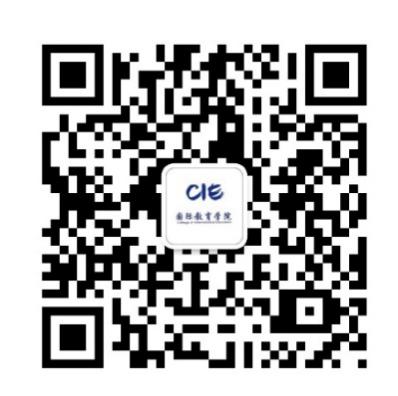 Please follow CIE Wechat请关注CIE微信公众号Please follow CIE Wechat请关注CIE微信公众号Please follow CIE Wechat请关注CIE微信公众号Please follow CIE Wechat请关注CIE微信公众号Please follow CIE Wechat请关注CIE微信公众号Please follow CIE Wechat请关注CIE微信公众号